Equestrian Centre – Senior Groom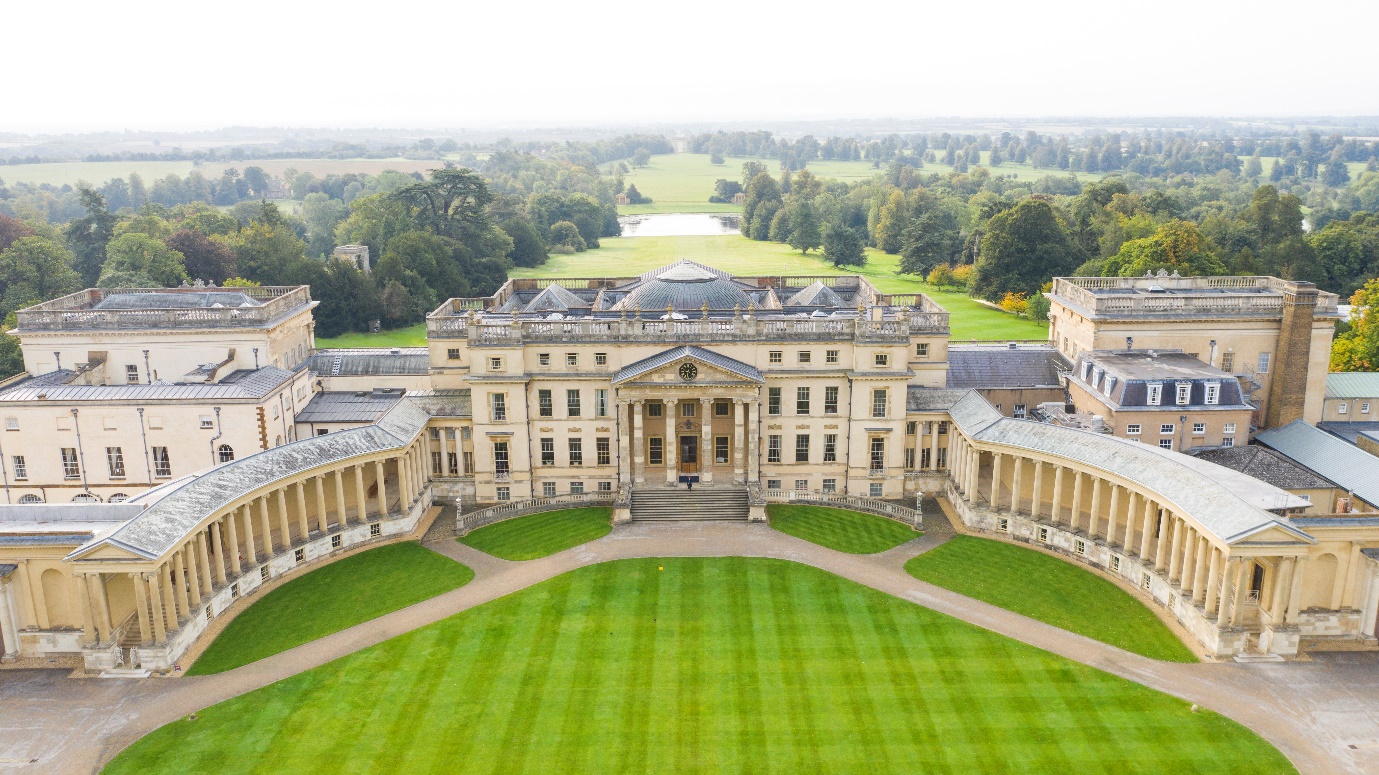 A BIT ABOUT US:Stowe School occupies Stowe House and approximately 200 acres of the Stowe estate and is located in Stowe’s world-famous landscape gardens set in 880 acres. Stowe School is an independent co-educational boarding School with approximately 870 pupils. There are around 400 full and part-time staff with 80 staff and their families living on site. WE ARE CHANGE MAKERSThe Stowe Group have a talented and committed workforce. We are committed to fostering team engagement, attracting, mentoring, developing and retaining our best teachers and non-teaching staff. We focus on employee well-being, provide opportunities for professional growth and create a culture of community and partnership. KEY TASKS/MAIN DUTIES: The Equestrian Centre is a highly commended BHS approved livery yard exclusively for the use of Stowe Group pupils and has twenty stables, an outdoor ménage, cross country course and 18 acres of grazingStowe School Equestrian Centre requires a Senior Groom. This position is required to live on site and join the existing team to assist with running and the development of the Equestrian Centre.  Applicants must have proven experience in the equine industry and the ability to ride horses and ponies.  You will have an enthusiastic, cheerful and flexible approach with proven high standards of animal care.Hours of work: Full timeTo work within a flexible working pattern including evenings and weekends, with an average of 40 hours (excluding half an hour lunch) per week, working 5 or 5 1/2 out of 7 days on a rota basis for 52 weeks per year.    An application form and job description can be downloaded from our website: https://www.stowe.co.uk/careers-at-stowe Closing date: 12th July 2022Salary: £18,000 per annum - Includes free, onsite shared, single occupancy accommodation.  The possibility of further training will be available.How to apply: An application form and job description may be downloaded from our website www.stowe.co.ukFor more details on the role please contact: recruitment@stowe.co.ukWHAT DOES THE STOWE GROUP OFFER YOU?As part of our Stowe Group family, you can access many benefits to include:25 days annual leave plus 8 bank holidays Free meals, refreshments and parkingCompetitive pension schemeDiscounted School Fees – 50% across all SchoolsAnnual Golf Membership for colleague and immediate familyUse of School facilities – gym/swimming pool for colleague and familyDeath in service benefit Wellbeing benefits including free Flu vaccination and eye tests10% discount in the School ShopLearning and development opportunitiesThe Stowe School Group is committed to safeguarding and promoting the welfare of children and expects all staff to share in this commitment.Application deadline: This post will close on the closing date stated at midnight. If we receive a large number of applications or there is a change in circumstance, we may be required to close a job before to the closing date.Contacting you: We will contact candidates through the email address supplied on their application form. Please make sure you check this regularlyJob DescriptionJob Title:		Equestrian Centre Senior Groom	Department:		EquestrianAccountable to:	Head of Equestrian CentrePlace of work:	Equestrian Centre, Stowe School, Buckingham, MK18 5EHResponsible for:	No direct reportsThe Stowe Group  The Stowe Group comprises Stowe, Swanbourne House and Winchester House Independent Schools, situated on sites in Buckinghamshire and Northamptonshire. Between the three schools, The Stowe Group can offer education for boys and girls from 3-18 years. Within The Group there are more than 1,400 pupils and 600 members of staff. The Schools occupy sites of historical significance in Swanbourne, in the market town of Brackley and in the beautiful landscape gardens at Stowe, where we work with The National Trust to manage the landscape gardens and open the grounds to over 200,000 visitors a year. Stowe House is open to the public during the School holidays and for guided tours during term time. The Stowe Group is committed to safeguarding and promoting the welfare of children and expects all staff to share this commitment. In 2021, The Stowe Group launched its transformational and substantive Change Makers vision. Vision & Ethos  We are Change Makers  Our goal is to inspire pupils and staff to be Change Makers who will shape positive futures for themselves, their families and the global community. Our world-class facilities support our educational aims and are shared with the wider community. We strive for excellence and celebrate achievement, valuing education as a journey and not a destination in the belief that all pupils can exceed their potential. Learning is learnable and everyone can improve. Our aim is to encourage personal development by creating a flourishing, vibrant, cohesive, caring and socially inclusive community which embraces pluralism, diversity and intercultural understanding. We celebrate differences by giving everyone a voice and then listening to multiple viewpoints. It is our collective responsibility to develop the cognitive, physical, emotional and spiritual well-being of everyone in our community. We are committed to the development of character with particular emphasis on tolerance, resilience, honesty, humility, courage, compassion, gratitude and service. We strive to attract and retain employees of the highest calibre. The Group’s talented and committed workforce is one of our greatest strengths. We are committed to fostering team engagement, attracting, mentoring, developing and retaining our best teachers and support staff. We focus on employee well-being, provide opportunities for professional growth and create a culture of community and partnership. Environmental stewardship and sustainability are cornerstones of The Stowe Group. Pupils and staff have a heightened awareness of their social and environmental responsibility in preserving our unique eco-system. We have developed and implemented a comprehensive Environmental Stewardship Programme which confronts a variety of challenges, including climate change and environmental sustainability. Purpose of the job:You will be working with the Head of Equestrian to assist with the day to day care of the horses and the smooth running of the Equestrian Centre at Stowe School, to provide a centre of excellence for both horses and pupils. This position is required to live on site and entails daily stable duties, exercise and riding as required and event support.  Please see our website for more information on the excellent facilities and services we offer to Stowe Group pupils https://www.stowe.co.uk/school/sport/the-equestrian-centre.Key Responsibilities and Accountabilities:To assist the Equestrian Centre team to perform the day to day stable management tasks to a standard set by the Head of Equestrian for stabled and grazing horses.To deputise for the Head of Equestrian, including covering their absence.To support the Equestrian Centre in providing a professional livery service. To ensure the adherence to Health and Safety legislation and working procedures that affects the facility, horses and staff.To act in a professional manner at all times towards pupils, parents, colleagues and horses. As the pupils range in age from primary to 6th form, you will be required to complete relevant DBS verification.Key Tasks:To carry out daily yard duties, such as mucking out, feeding, exercising, grooming, administering medication and assistance with equine professionals such as farriers, vets, etc.To support and assist pupils while riding and supervise external coaching as required. To support an excellent relationship with both parents and pupils, to ensure their needs are met for both the horse and pupil.To ensure appropriate records, policies and procedures are followed in relation to horses, pupils and staff.To have, and remain up to date with, knowledge and understanding of horse welfare and stable management.To escort pupils as necessary to competitions, hunt meets and any other relevant equine events.To undertake any ad-hoc duties as defined by the Head of Equestrian.To complete appropriate training e.g. safeguarding and health and safety. Hours: To work within a flexible working pattern including evenings and weekends, with an average of 40 hours (excluding half an hour lunch) per week, working 5 or 5 1/2 out of 7 days on a rota basis for 52 weeks per year.    Package and BenefitsSalary: £18,000 per annum and includes free, onsite shared, single occupancy accommodation and meals during term time.  The possibility of further training will be available.  Also including an Employer contribution Pension Scheme and access to Stowe’s Gym and Swimming Pool.Holiday entitlement of 25 days plus 8 days (Bank Holiday entitlement)This job description reflects the present requirements of the post and as duties and responsibilities change/develop, the job description will be reviewed and be subject to amendment in consultation with the post holder.Date agreed:  June 2022Person SpecificationAttributesEssentialDesirableQualificationsFull driving licenceMinimum BHS stage 1 or equivalentBHS Stage 2 or aboveSpecialist Skills & ExperienceProven track record in industryEvidence of carrying out yard duties to a high standard. Knowledge of basic stable management skills.Willingness to maintain confidentiality on all school matters.Ability to promote the care and welfare of horses.Ability to administer medication and dress wounds.Ability to ride horses and ponies for exercise.Good communication and written skills.3 Years Equine ExperienceKnowledge of BHS / ABRS qualifications.Ability to prepare horses for competition / hunting.Personal QualitiesEnthusiasm for working outdoors in all weather.Hardworking, resourceful and cheerful.Enthusiasm for working with young people and helping them to achieve their potential.A patient, positive, calm approach.Ability to work positively with a wide range of staff.